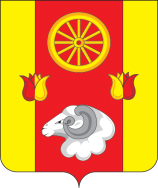 РОСТОВСКАЯ ОБЛАСТЬРЕМОНТНЕНСКИЙ РАЙОНМУНИЦИПАЛЬНОЕ ОБРАЗОВАНИЕ«КАЛИНИНСКОЕ СЕЛЬСКОЕ ПОСЕЛЕНИЕ»АДМИНИСТРАЦИЯКАЛИНИНСКОГО  СЕЛЬСКОГО  ПОСЕЛЕНИЯРАСПОРЯЖЕНИЕ  13.11.2018  года                 с. Большое Ремонтное                                 №   68О назначении ответственных лицВ соответствии с частью 4.1 статьи 5 Федерального закона от 06.03.2006 № 35-ФЗ «О противодействии терроризму», пунктом 4 решения председателя  антитеррористической комиссии Ростовской  области  от 29.08.2018 № 1 «Об  антитеррористических  комиссиях городских округов и муниципальных районов в Ростовской  области»,  для организации взаимодействия территориальных органов федеральных органов исполнительной власти, органов исполнительной власти Ростовской области и органов местного самоуправления по профилактике терроризма, а также по минимизации и (или) ликвидации последствий его проявлений и для реализации решений антитеррористической комиссии Ремонтненского района, в связи с приведением в соответствие,Назначить Цыкалову Лину Григорьевну – ведущего специалиста по вопросам ЖКХ, ЧС и ПБ  Администрации Калининского сельского поселения Ремонтненского района, ответственным лицом за организацию взаимодействия  с антитеррористической комиссией Ремонтненского  района и ее секретарем.Признать утратившим силу распоряжение Администрации Калининского сельского              поселения от 05.10.2018 № 60 «О назначении ответственных лиц».Контроль за исполнением настоящего распоряжения оставляю за собой.Глава АдминистрацииКалининского сельского поселения	Г.Н. Мазирка